ДЕКАБРЬ
4 декабря – 115 лет со дня рождения Лазаря Иосифовича Лагина (наст. фамилия – Гинзбург) (1903-1979), российского писателя
5 декабря – 215 лет со дня рождения Фёдора Ивановича Тютчева (1803-1873), русского поэта
5 декабря – 95 лет со дня рождения Владимира Фёдоровича Тендрякова (1923-1984), российского писателя
6 декабря – 75 лет со дня рождения Олега Евгеньевича Григорьева (1943-1992), российского детского поэта
8 декабря – 165 лет со дня рождения Владимира Алексеевича Гиляровского (1853-1935), русского писателя
9 декабря – 170 лет со дня рождения Джоэля Чэндлера Харриса (1848-1908), американского писателя
11 декабря – 100 лет со дня рождения Александра Исаевича Солженицына (1918-2008), российского писателя
12 декабря – 90 лет со дня рождения Чингиза Айтматова (1928-2008), киргизского писателя
13 декабря – 145 лет со дня рождения Валерия Яковлевича Брюсова (1873-1924), русского поэта, писателя, литературоведа
13 декабря – 115 лет со дня рождения Евгения Петровича Петрова (наст. фамилия – Катаев) (1903-1942), российского писателя
15 декабря – 95 лет со дня рождения Якова Лазаревича Акима (1923-2013), российского поэта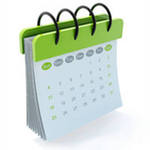 